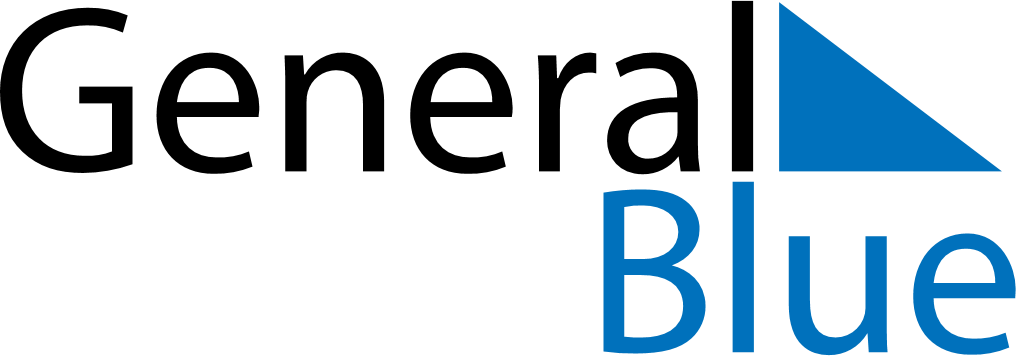 April 2024April 2024April 2024April 2024April 2024April 2024Joliette, Quebec, CanadaJoliette, Quebec, CanadaJoliette, Quebec, CanadaJoliette, Quebec, CanadaJoliette, Quebec, CanadaJoliette, Quebec, CanadaSunday Monday Tuesday Wednesday Thursday Friday Saturday 1 2 3 4 5 6 Sunrise: 6:33 AM Sunset: 7:21 PM Daylight: 12 hours and 48 minutes. Sunrise: 6:31 AM Sunset: 7:23 PM Daylight: 12 hours and 51 minutes. Sunrise: 6:29 AM Sunset: 7:24 PM Daylight: 12 hours and 54 minutes. Sunrise: 6:27 AM Sunset: 7:25 PM Daylight: 12 hours and 58 minutes. Sunrise: 6:25 AM Sunset: 7:26 PM Daylight: 13 hours and 1 minute. Sunrise: 6:23 AM Sunset: 7:28 PM Daylight: 13 hours and 4 minutes. 7 8 9 10 11 12 13 Sunrise: 6:21 AM Sunset: 7:29 PM Daylight: 13 hours and 7 minutes. Sunrise: 6:20 AM Sunset: 7:30 PM Daylight: 13 hours and 10 minutes. Sunrise: 6:18 AM Sunset: 7:32 PM Daylight: 13 hours and 14 minutes. Sunrise: 6:16 AM Sunset: 7:33 PM Daylight: 13 hours and 17 minutes. Sunrise: 6:14 AM Sunset: 7:34 PM Daylight: 13 hours and 20 minutes. Sunrise: 6:12 AM Sunset: 7:36 PM Daylight: 13 hours and 23 minutes. Sunrise: 6:10 AM Sunset: 7:37 PM Daylight: 13 hours and 26 minutes. 14 15 16 17 18 19 20 Sunrise: 6:09 AM Sunset: 7:38 PM Daylight: 13 hours and 29 minutes. Sunrise: 6:07 AM Sunset: 7:40 PM Daylight: 13 hours and 32 minutes. Sunrise: 6:05 AM Sunset: 7:41 PM Daylight: 13 hours and 36 minutes. Sunrise: 6:03 AM Sunset: 7:42 PM Daylight: 13 hours and 39 minutes. Sunrise: 6:01 AM Sunset: 7:44 PM Daylight: 13 hours and 42 minutes. Sunrise: 6:00 AM Sunset: 7:45 PM Daylight: 13 hours and 45 minutes. Sunrise: 5:58 AM Sunset: 7:46 PM Daylight: 13 hours and 48 minutes. 21 22 23 24 25 26 27 Sunrise: 5:56 AM Sunset: 7:48 PM Daylight: 13 hours and 51 minutes. Sunrise: 5:54 AM Sunset: 7:49 PM Daylight: 13 hours and 54 minutes. Sunrise: 5:53 AM Sunset: 7:50 PM Daylight: 13 hours and 57 minutes. Sunrise: 5:51 AM Sunset: 7:52 PM Daylight: 14 hours and 0 minutes. Sunrise: 5:49 AM Sunset: 7:53 PM Daylight: 14 hours and 3 minutes. Sunrise: 5:48 AM Sunset: 7:54 PM Daylight: 14 hours and 6 minutes. Sunrise: 5:46 AM Sunset: 7:56 PM Daylight: 14 hours and 9 minutes. 28 29 30 Sunrise: 5:45 AM Sunset: 7:57 PM Daylight: 14 hours and 12 minutes. Sunrise: 5:43 AM Sunset: 7:58 PM Daylight: 14 hours and 15 minutes. Sunrise: 5:41 AM Sunset: 7:59 PM Daylight: 14 hours and 18 minutes. 